Mascherina Filtrante (non è un dispositivo medico – non è un DPI)prodotta ai sensi dell’art. 16, comma 2, DL n. 18 del 17/03/2020Prodotto da __________________ P.IVA ________________COMPOSIZIONE:Strato 1: (indicare materiale - composizione  - grammatura)Strato 2: (indicare materiale - composizione  - grammatura)Strato 3: (indicare materiale - composizione  - grammatura)Il prodotto è conforme alle indicazioni del Politecnico di Bari
per la realizzazione di mascherine filtranti (no DM, no DPI)
versione del xx/yy/2020 lettera (indicare A o B,… ) 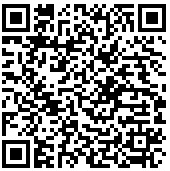 